ПАСПОРТ ПРОЕКТА В ГРУППЕ РАННЕГО ВОЗРАСТА «ИГРУШКИ»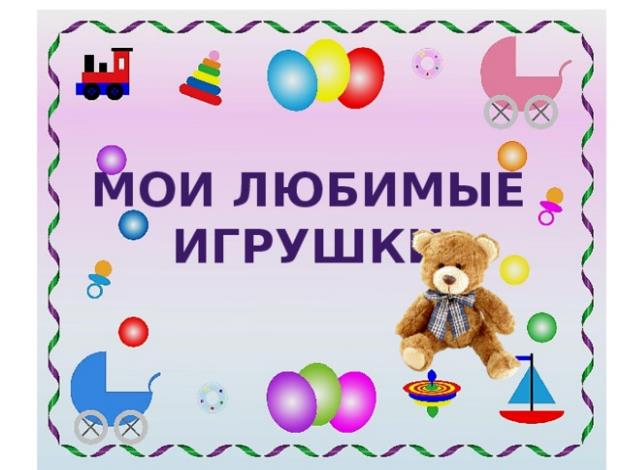 Вид проекта: игровойПродолжительность проекта: краткосрочныйСроки реализации: с 08 по 20 февраля 2021 год.Форма проведения: групповаяУчастники проекта: дети группы раннего возраста, родители, воспитатели группы.Актуальность проекта: В раннем возрасте основой формирования личности ребёнка является предметно-игровая деятельность. Без неё невозможно рассчитывать на полноценное взросление человека.Игра – один из тех видов деятельности, которые используются взрослыми в целях воспитания дошкольников, обучения их различным действиям, способам и средствам общения. В игре у ребёнка формируются речь, психические процессы, от которых зависит, насколько впоследствии он будет преуспевать в учёбе, работе, как сложатся его отношения с другими людьми; в игре же происходят существенные преобразования в интеллектуальной сфере, являющейся фундаментом развития личности. Игрушка – неизменный спутник ребенка с первых дней его жизни. Хорошая игрушка побуждает ребенка к размышлениям, ставит перед ним различные игровые задачи. А это и способствует развитию познавательных процессов, память, воображение, мышление, речь ребенка. И вообще развивает всесторонне развитую личность.Цели проекта:1. создание условий для формирования речи у детей раннего возраста, целостной картины мира через познавательно-исследовательскую деятельность.2. накапливать и обогащать эмоциональный опыт, развивать речь, обогащать словарь, развивать наглядно - действенное мышление.В основу проекта положена следующая гипотеза: я полагаю, что развитие речи у детей раннего возраста в процессе формирования познавательной активности к игрушкам будет успешным, если:• создать условия эмоционально – положительной атмосферы во время совместной игровой деятельности педагога с детьми;• предметно-развивающая среда соответствует возрастным и индивидуальным особенностям детей;• развивать речевую деятельность, эмоциональную отзывчивость в контексте познавательной активности к игрушкам;• положить начало формирования заботливого, доброжелательного отношения к игрушкам.Задачи:- развивать игровые, познавательные, сенсорные, речевые способности;- учитывать индивидуальные и возрастные особенности ребенка;- формирование бережного отношения к игрушкам, взаимодействие с ними;- способствовать накоплению опыта доброжелательных отношений детей и взрослых, умения играть вместе.- раскрыть сущность и особенности игры детей младшего возраста - учить внимательно рассматривать игрушки, обогащать словарный запас, развивать навыки фразовой и связной речи, побуждать к высказываниям;- развивать восприятие детей, способствовать связи восприятия со словом и дальнейшим действием; учить детей использовать слова - названия для более глубокого восприятия различных качеств предмета.I этап – подготовительный- Определение целей и задач проекта.- Наблюдение за детьми.- Подборка игр, литературы, иллюстрации, игрушек.- Пополнение игровых уголков атрибутами.- Организация разных видов игр для детей.- Подборка консультаций для родителей.II этап –основной- Организация бесед, развивающие игры, наблюдения.- Чтение художественной литературы (стихов, потешек, песенок).- Рассматривание иллюстраций, рассматривание картин.- Рисование пальчиками, лепка, театр игрушек, слушание музыки.- Самостоятельная деятельность детей с разнообразными игрушками.- Консультации, беседы с родителями.III этап-заключительный- Итоговое занятие «Мои любимые игрушки»